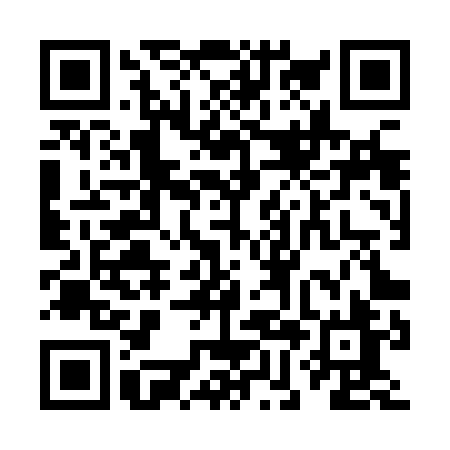 Ramadan times for Amisfield, Dumfries and Galloway, UKMon 11 Mar 2024 - Wed 10 Apr 2024High Latitude Method: Angle Based RulePrayer Calculation Method: Islamic Society of North AmericaAsar Calculation Method: HanafiPrayer times provided by https://www.salahtimes.comDateDayFajrSuhurSunriseDhuhrAsrIftarMaghribIsha11Mon4:544:546:3612:214:066:076:077:5012Tue4:514:516:3312:214:076:096:097:5213Wed4:484:486:3112:204:096:116:117:5414Thu4:454:456:2812:204:116:136:137:5615Fri4:424:426:2512:204:136:156:157:5816Sat4:404:406:2312:194:146:176:178:0117Sun4:374:376:2012:194:166:206:208:0318Mon4:344:346:1712:194:186:226:228:0519Tue4:314:316:1512:194:196:246:248:0820Wed4:284:286:1212:184:216:266:268:1021Thu4:254:256:0912:184:236:286:288:1222Fri4:224:226:0712:184:246:306:308:1523Sat4:194:196:0412:174:266:326:328:1724Sun4:164:166:0212:174:276:346:348:2025Mon4:134:135:5912:174:296:366:368:2226Tue4:104:105:5612:174:306:386:388:2527Wed4:074:075:5412:164:326:406:408:2728Thu4:044:045:5112:164:346:426:428:3029Fri4:014:015:4812:164:356:446:448:3230Sat3:583:585:4612:154:376:466:468:3531Sun4:544:546:431:155:387:487:489:371Mon4:514:516:411:155:407:507:509:402Tue4:484:486:381:145:417:527:529:423Wed4:454:456:351:145:437:547:549:454Thu4:424:426:331:145:447:567:569:485Fri4:384:386:301:145:467:587:589:516Sat4:354:356:271:135:478:008:009:537Sun4:324:326:251:135:488:028:029:568Mon4:284:286:221:135:508:048:049:599Tue4:254:256:201:125:518:068:0610:0210Wed4:214:216:171:125:538:088:0810:05